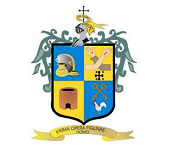 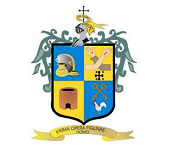 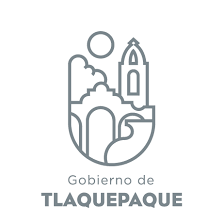 Minuta correspondiente a la segunda sesión de la Comisión Edilicia Permanente de Igualdad de Género.        San Pedro Tlaquepaque. Jalisco a, 21 de febrero de 2022.             Asunto: Estudio, análisis y probable aprobación del Plan de trabajo de Comisión Edilicia Permanente: Igualdad de Género, 2022.La regidora. Alma Dolores Hurtado Castillo extendió los buenos días, y dio la más cordial bienvenida a sus compañeras regidoras así como al regidor asistente como integrantes de la Comisión Edilicia Permanente de Igualdad de Género, a la Secretaría del Ayuntamiento representada por la Dirección de Integración, Dictaminación, Actas y Acuerdos a través de la Mtra. Karina Pulido, al personal que asistió por el área de transparencia y declaró que, siendo las 10:35 horas, del día 18 de febrero, del año 2022, encontrándose en el Salón de Sesiones del Ayuntamiento de San Pedro Tlaquepaque, y con fundamento en lo dispuesto por el artículo 49, fracción II de la ley de Gobierno y la Administración pública Municipal del Estado de Jalisco así como en los artículos, 35 fracción II, 73 párrafo tercero, 77 fracciones I a VI, 78, fracciones I a III, 79, 88 y, 92 fracción XXI así como en el 113 del Reglamento del Gobierno y la Administración Pública del Ayuntamiento Constitucional de San Pedro Tlaquepaque y demás compendios legislativos aplicables en la materia, inició la Segunda Sesión de la Comisión que aprobó el Plan de Trabajo de la Comisión Edilicia Permanente de Igualdad de Género. Fue; en ese momento, cuando circuló la lista de asistencia, para efectos de verificar la presencia de los integrantes de la comisión a efecto de declarar el: “Quórum legal” que permitió sesionar. El pase de la lista fue el siguiente:  Presidenta de la Comisión Edilicia de Igualdad de Género. Regidora. C. Alma Dolores Hurtado Castillo. Presente.Vocal de la Comisión Edilicia de Igualdad de Género. Regidor. Braulio Ernesto García Pérez. Presente.Vocal de la Comisión Edilicia de Igualdad de Género. Regidora. C. Ana Rosa Loza Agraz. Presente.Vocal de la Comisión Edilicia de Igualdad de Género. Regidora. Adriana del Carmén Zúñiga Guerrero. Justificado.Vocal de la Comisión Edilicia de Igualdad de Género. Regidora. María Patricia Meza Muñoz. Presente.Al encontrarse presentes cuatro, de los cincos integrantes, y en razón que existió la mayoría de los mismos, con base en el artículo 90 del Reglamento del Gobierno y de la Administración Pública declaró que existía: “Quórum legal”, para sesionar y se adoptaron  como válidos todos los acuerdos a los cuales se llegaron en la sesión. Respecto al statús de la solicitud en el cual se encontró la Regidora. Adriana del Carmen Zúñiga Guerrero como presidenta comunicó sobre el oficio electrónico; número de documento 56, de fecha 18 de febrero del año en curso en donde; ella, solicitó la justificación de su inasistencia, por los motivos ahí especificados; y para quien, por lo expuesto les solicitó que, de la manera acostumbrada y, levantando su mano, se tuviera a bien aprobar su petición: Ella fue Justificada.En continuidad con el desarrollo de la orden del día, les propuso lo siguiente:Lista de asistencia y verificación de Quorúm legal para sesionar.Lectura así como aprobación del orden del día.Estudio, análisis y en su caso aprobación del Plan de Trabajo, 2022 de la Comisión Edilicia Permanente Igualdad de Género. Asuntos Generales.Clausura de la segunda Sesión de Comisión.Por lo que en votación económica, sometió para su aprobación el orden aludido,  y levantando la mano. Fue aprobado por mayoría con cuatro votos a favor. En virtud de lo anterior, y toda vez que ya se habían desahogado tanto el primero así como el segundo punto de la Orden del día. Para dar cumplimiento al tercero de los apartados señalados; en la orden respectiva. Hizo del conocimiento que, como integrantes de la Comisión Edilicia de Igualdad de Género que preside, y con antelación, integre a sus oficinas, la versión respectiva de la propuesta que nos tiene reunidos y para la cual, les solicitó, tuvieran a bien emitir sus observaciones; en el caso de que existieran. Al no existir comentarios y observaciones, es por lo cual y, en votación económica; levantando la mano, solicitó a los integrantes de su anuencia a efecto de aprobar el Plan de Trabajo de la Comisión Edilicia Permanente Igualdad de Género, 2022. Este fue aprobado por mayoría con cuatro votos a favor. En continuidad con la sesión, y respecto al cuarto punto de la orden del día, sobre Asuntos Generales, preguntó nuevamente a los asistente, si tenían tema o algo que manifestar. Al no existir, oradores al respecto, y para el desahogo del quinto punto, la Presidenta de la Comisión Edilicia de Igualdad de Género, declaró el cierre de esta sesión ordinaria de la Comisión, administración, 2022-2024, siendo las 10:40 horas del día de su inicio.	__________________________________________.C. Alma Dolores Hurtado Castillo.Regidora-Presidenta.___________________________________.C. Ana Rosa Loza Agraz.Regidora-vocal.______________________________________.Adriana del Carmén Zúñiga Guerrero.Regidora-vocal._____________________________________.María Patricia Meza Nuñez.Regidora-vocal.___________________________________.Braulio Ernesto García Pérez.Regidor.-vocal.